CAPA DO CD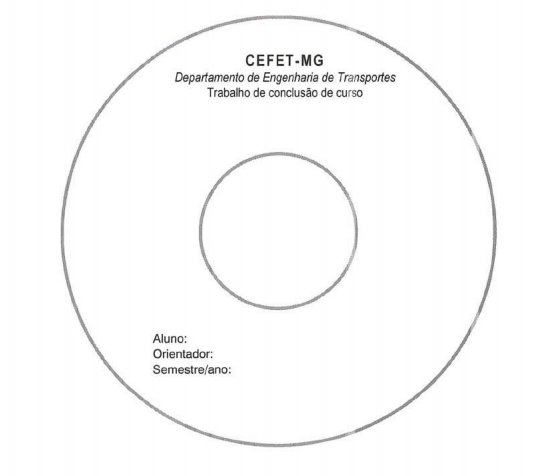 